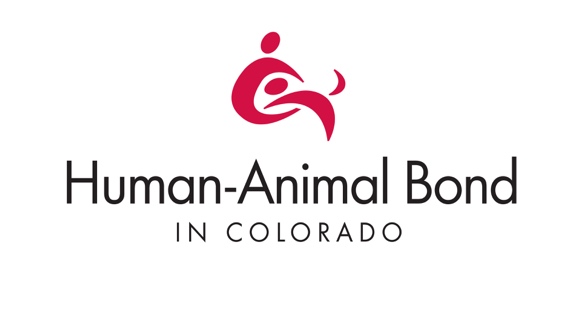 Responses to InterventionsSKILLSFocusingFollowing directionsTone & projection of voiceEye contactAsking questionsListeningProblem solvingPraisingShort- and long-term memoryCONCEPTSEmpathyPatienceResponsibilitySelf-esteemPositive attitudeSpatial (over, under, behind, in front)Right from left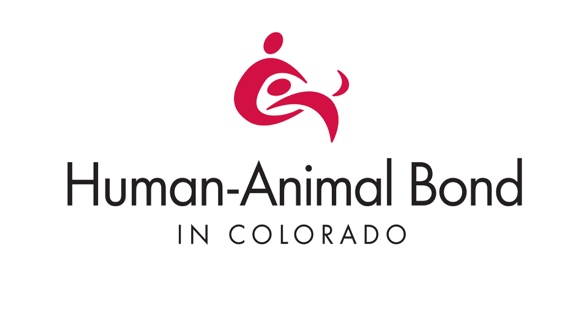 Characteristics of Animal-Assisted TherapyIndividual plan for studentWorking on specific goals (IEP)Easily accepted (relaxed atmosphere)Enjoyable experience for allAll participants fully engagedWell trained and appropriate animalAbility to control animalDog takes cues from owner and vice versaWorking “through” the dog (dog as key in intervention)Student able to trust dogEnables student to express selfMore than “warm & fuzzy”Looking for teachable momentsPositive interaction & feeling of successHelps student to move forward 	(absorb & learn; accept peers & teachers)Sessions are documented and evaluated
